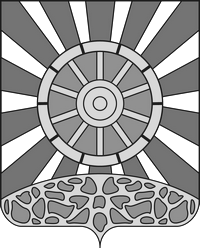 АДМИНИСТРАЦИЯ  УНИНСКОГО  МУНИЦИПАЛЬНОГО ОКРУГА  КИРОВСКОЙ ОБЛАСТИПОСТАНОВЛЕНИЕ20.02.2023                                                                                                      № 120пгт  УниО внесении изменений в Примерное положение об оплате труда работников подведомственных муниципальных организаций, утвержденное   постановлением администрации Унинского муниципального округа Кировской области от 27.07.2022 № 431 «Об утверждении примерного положения об оплате труда работников подведомственных муниципальных организаций» В соответствии с Трудовым кодексом Российской Федерации, постановлением администрации Унинского муниципального округа Кировской области от 14.01.2022 № 4 «Об отраслевых системах оплаты труда работников муниципальных учреждений Унинского муниципального округа»  администрация Унинского муниципального округа  ПОСТАНОВЛЯЕТ:	1. Внести изменения в Примерное положение об оплате труда работников подведомственных муниципальных организаций, утвержденное   постановлением администрации Унинского муниципального округа Кировской области от 27.07.2022 № 431 «Об утверждении примерного положения об оплате труда работников подведомственных муниципальных организаций»  (далее – Примерное положение) следующие изменения:  	1.1. Подпункты 10.1, 10.2 пункта 10 раздела II «Порядок и условия оплаты труда» Примерного положения  изложить в новой редакции следующего содержания:«10. Рекомендуемые минимальные размеры окладов (должностных окладов), ставок заработной платы работников образования устанавливаются на основе отнесения занимаемых ими должностей к ПКГ, утвержденным приказом Министерства здравоохранения и социального развития Российской Федерации от 05.05.2008 N 216н "Об утверждении профессиональных квалификационных групп должностей работников образования": 	10.1. В общеобразовательных организациях:10.2. В образовательных организациях дополнительного и дошкольного  образования, за исключением общеобразовательных организаций: 1.2. Пункт 11, 12, 13 раздела II «Порядок и условия оплаты труда»  Примерного положения изложить в новой редакции следующего содержания:«11. Размеры окладов (должностных окладов), ставок заработной платы работников по общеотраслевым должностям служащих устанавливаются на основе отнесения занимаемых ими должностей к ПКГ, утвержденным приказом Министерства здравоохранения и социального развития Российской Федерации от 29.05.2008 N 247н "Об утверждении профессиональных квалификационных групп общеотраслевых должностей руководителей, специалистов и служащих":  12. Размеры окладов, ставок заработной платы работников по общеотраслевым профессиям рабочих устанавливаются на основе отнесения профессий к ПКГ, утвержденным приказом Министерства здравоохранения и социального развития Российской Федерации от 29.05.2008 N 248н "Об утверждении профессиональных квалификационных групп общеотраслевых профессий рабочих": 	13. Размеры окладов (должностных окладов), ставок заработной платы работников, занимающих иные должности (профессии), устанавливаются на основе отнесения должностей (профессий) к ПКГ, утвержденным приказами Министерства здравоохранения и социального развития Российской Федерации:1.3. В абзаце четвертом подпункта  21.3.2 пункта 21 раздела II «Порядок и условия оплаты труда» Примерного положения слова «работникам областных государственных образовательных организаций» заменить на слова «работникам муниципальных  образовательных организаций».         1.4. В пункте  23 раздела II «Порядок и условия оплаты труда» Примерного положения  «выплата за стаж непрерывной работы» заменить на  «выплата за стаж  работы».          1.5. Подпункт 29.4. пункта 29 раздела II «Порядок и условия оплаты труда» Примерного положения изложить в новой редакции следующего содержания: «29.4.  Выплата за стаж работы: Устанавливается работникам в виде процентной надбавки к должностному окладу в зависимости от стажа работы в государственных и (или) муниципальных учреждениях образования:
одраздел 1: лирующего характераорганизаций   Выплата за стаж работы устанавливается приказом руководителя  на основании решения комиссии по определению стажа работы, а ее размер увеличивается со дня достижения работником соответствующего стажа.Стаж работы определяется на основании трудовой книжки работника, сведений о трудовой деятельности работника и (или) сведений Социального фонда России  комиссией организации. Состав и порядок  работы указанной комиссии утверждается руководителем.В целях определения стажа  работы под государственным или муниципальным учреждением образования  понимается учреждение (юридическое лицо), основанное на соответствующей форме собственности, основным видом деятельности которого является деятельность в сфере образования в соответствии с Общероссийским классификатором видов экономической деятельности.В целях определения стажа работы в  организации образования  под работой понимается период (периоды) работы в указанных организациях, осуществляемой на условиях трудового договора. При этом перерыв между периодами такой работы не должен превышать три месяца.».  1.6. Подпункт 29.8  пункта 29 раздела II «Порядок и условия оплаты труда»  Примерного положения изложить в новой  редакции: «29.8. Персональный повышающий коэффициент к окладу (должностному окладу) устанавливается:29.8.1. Работникам организации с учетом уровня их профессиональной подготовки, сложности, важности выполняемой работы, степени самостоятельности и ответственности при выполнении поставленных задач и других факторов. Решение об установлении персонального повышающего коэффициента к окладу (должностному окладу), ставке заработной платы и его размерах принимается руководителем организации и утверждается локальным нормативным актом по организации. Рекомендуемый размер повышающего коэффициента - до 3,0.29.8.2. Молодым специалистам, окончившим профессиональные образовательные организации и образовательные организации высшего образования по имеющим государственную аккредитацию основным профессиональным образовательным программам среднего профессионального образования подготовки специалистов среднего звена и высшего образования и устроившимся впервые на работу (за исключением совместительства) по специальности в течение одного года со дня получения профессионального образования соответствующего уровня или в год получения профессионального образования соответствующего уровня в муниципальные общеобразовательные организации  (далее - молодые специалисты).Выплата назначается на период первых трех лет работы в организации.Размер выплаты устанавливается в следующем порядке:Статус молодого специалиста может быть продлен на период до трех лет в следующих случаях:при прохождении срочной воинской или альтернативной службы;при нахождении в отпуске по беременности и родам, а также по уходу за ребенком.». 1.7. Примерное положение добавить разделом III следующего содержания: «III. Оплата труда работников районного методического кабинета управления образования 	52. Фонд оплаты труда работников районного методического кабинета Управления образования администрации Унинского муниципального округа Кировской области (далее - работники РМК) формируется на календарный год, исходя из  утвержденного объема лимита бюджетных обязательств. 53. Расходы на оплату труда работников РМК включают в себя должностной оклад, компенсационные и стимулирующие выплаты.54. Размеры должностных окладов работников РМК определяются в соответствии с пп.10.3. п.10, п.11 настоящего Положения. 55. К компенсационным и стимулирующим выплатам относятся: 55.1.  ежемесячной надбавки к  должностному окладу за стаж работы; 55.2. повышающий коэффициент к окладу по занимаемой должности;55.3. персональный повышающий коэффициент к окладу;55.4. материальная помощь;55.5. премиальные выплаты55.6. выплата за работу в местностях с особыми климатическими условиями.56. Годовой  фонд оплаты труда для работников РМК устанавливается в размере  35 должностных окладов по должностям, предусмотренным штатным расписанием.         57.  При  формировании фонда оплаты труда работников РМК сверх суммы средств, направляемых на выплату должностных окладов, предусматриваются средства для выплаты (в расчете на год):	57.1. ежемесячной надбавки к  должностному окладу за стаж работы  в размере 2 должностных окладов;	57.2. повышающий коэффициент к окладу по занимаемой должности - 1,5 должного оклада; 	57.3. персональный повышающий коэффициент к окладу – 8,3 должностного оклада; 	57.4. материальной помощи – в размере 2  должностных окладов;Материальная помощь является дополнительной выплатой к должностному окладу работника.Основанием для начисления материальной помощи служит  письменное заявление работника и локальный акт руководителя;57.5. премии   - в размере 3,7 должных окладов;	57.6. выплата за работу  в местностях с особыми климатическими условиями – 5,5 должностного оклада.».   2. Настоящее постановление вступает в силу с момента подписания и распространяется на правоотношения, возникшие с 01.01.2023 года.3.Настоящее постановление подлежит опубликованию в Информационном бюллетене органов местного самоуправления Унинского муниципального округа и размещению на официальном сайте Унинского муниципального округа.Глава Унинского муниципального округа                                                              Т.Ф. Боровикова  ___________________________________________________ ПОДГОТОВЛЕНОНачальник управления образования округа                                                                      С.В. СотонинаПрофессиональные квалификационные группы:Профессиональные квалификационные группы:должностей работников учебно-вспомогательного персонала первого уровня4 732 рублейдолжностей работников учебно-вспомогательного персонала второго уровня4 909 рублядолжностей педагогических работников13 147 рублейдолжностей руководителей структурных подразделений7 356 рублейПрофессиональные квалификационные группы:Профессиональные квалификационные группы:должностей работников учебно-вспомогательного персонала первого уровня4 732 рублейдолжностей работников учебно-вспомогательного персонала второго уровня4 909 рублейдолжностей педагогических работников 11 544 рублейдолжностей руководителей структурных подразделений7 356 рублейПрофессиональные квалификационные группы:Профессиональные квалификационные группы:"Общеотраслевые должности служащих первого уровня"4 732 рубля"Общеотраслевые должности служащих второго уровня"4 909 рублей"Общеотраслевые должности служащих третьего уровня"5 260 рублей"Общеотраслевые должности служащих четвертого уровня"5 610 рублейПрофессиональные квалификационные группы:Профессиональные квалификационные группы:"Общеотраслевые профессии рабочих первого уровня"4 557 рублей"Общеотраслевые профессии рабочих второго уровня"4 732 рубляОт 31.08.2007 N 570 "Об утверждении профессиональных квалификационных групп должностей работников культуры, искусства и кинематографии"От 31.08.2007 N 570 "Об утверждении профессиональных квалификационных групп должностей работников культуры, искусства и кинематографии"ПКГ "Должности работников культуры, искусства и кинематографии ведущего звена":ПКГ "Должности работников культуры, искусства и кинематографии ведущего звена":Библиотекарь5 610 рублейОт 06.08.2007 N 526 "Об утверждении профессиональных квалификационных групп должностей медицинских и фармацевтических работников"От 06.08.2007 N 526 "Об утверждении профессиональных квалификационных групп должностей медицинских и фармацевтических работников"ПКГ "Средний медицинский и фармацевтический персонал":ПКГ "Средний медицинский и фармацевтический персонал":Медицинская сестра, фельдшер4 909 рублейСтаж  работы в общеобразовательных организацияхРазмер выплаты в процентах от оклада (должностного оклада), ставки заработной  платыОт 1 года до 3 летдо 5От 3 до 10 лет до 10Свыше 10 лет до 15Период работы в общеобразовательной организацииРекомендуемый размер персонального повышающего коэффициента от оклада (должностного оклада)Первый год работы0,35Второй год работы0,3Третий год работы0,2